УПРАВЛЕНИЕ ФЕДЕРАЛЬНОЙ  СЛУЖБЫ ГОСУДАРСТВЕННОЙ  РЕГИСТРАЦИИ, КАДАСТРА И КАРТОГРАФИИ (РОСРЕЕСТР)  ПО ЧЕЛЯБИНСКОЙ ОБЛАСТИ 							454048 г.Челябинск, ул.Елькина, 85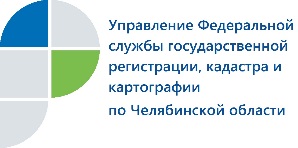      16.04.2018Сайты-двойники портала РосреестраУправление Федеральной службы государственной регистрации, кадастра и картографии по Челябинской области сообщает важную информацию для пользователей сайта Росреестра.Росреестр обращает внимание пользователей сети  Интернет, что www.rosreestr.ru является единственным официальным сайтом Федеральной службы государственной регистрации, кадастра и картографии.Никакого отношения к Росреестру сайты http://rosstreestr.ru/ и http://rosreestrr.ru/ не имеют. За информацию, содержащуюся на этих и прочих сайтах, незаконно скопировавших дизайн и символику ведомства, Росреестр ответственности не несет.Будьте внимательны, обращение к сайтам-двойникам может повлечь не только финансовые потери для заявителей при использовании онлайн-сервисов, но и получение недостоверных сведений в сфере недвижимости. Так как данные, опубликованные на таких ресурсах, могут не соответствовать действительности.Пресс-служба Управления Росреестра по Челябинской области                                                                 	 тел. 8 (351) 237-27-10  	E-m: pressafrs74@chel.surnet.ru https://vk.com/rosreestr_chelДополнительно сообщаем:адрес: г. Еманжелинск, ул. Ленина, д.4Начальник отдела: Семакин Владимир НиколаевичЧасы приема: Вторник с 9.30 до 12.00Четверг с 14.00 до 17.00тел. 8 (35138) 2-12-13тел. 8 (35138) 2-28-21тел. 8(35138) 2-25-07